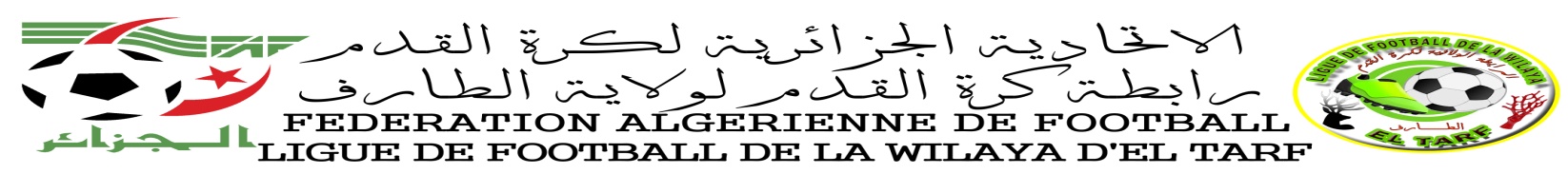 PROGRAMMATION 10 EME  ET 11 EME JOURNEE CHAMPIONNAT U19 « HONNEUR »Saison 2018/2019 .G/A ET G/B 	JOURNEE DU : 01-02/03/2019PROGRAMMATION 11 EME JOURNEE CHAMPIONNAT U15-U17 « HONNEUR »Saison 2018/2019 .G/A ET G/B	JOURNEE DU : 01-02/03/2019EXEMPT : NRBEA-ARS-CRBAA-ABBLieuxDatesRENCONTRESHORCATGROUPEBERRIHANEStade communalVENDREDI01/03/2019ORCT – UZA11H00U19G/AEL AIOUNStade communalVENDREDI01/03/2019NRBEA – WAK10H30U19G/BEL TARFStade OPOWVENDREDI02/03/2019KRB – AAKH10H00U19G/BBERRIHANEStade communalSAMEDI02/03/2019ABB - WAB10H30U19G/BLieuxDatesRENCONTRESHORCATGROUPEBERRIHANE Stade communalVENDREDI01/03/2019ORCT – MBA09H0010H00U15U17G/ADREANStade OPOWVENDREDI01/03/2019JSTD – RBZ11H00U15G/ABOUTELDJAStade OPOWVENDREDI01/03/2019KRB -  AAKH10H0011H30U15U17G/BEL TARFStade OPOWSAMEDI02/03/2019WAB  - WAK10H0011H30U15U17G/B